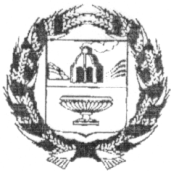 РОССИЙСКАЯ ФЕДЕРАЦИЯСОБРАНИЕ  ДЕПУТАТОВ  ВЕРХ-КАМЫШЕНСКОГО   СЕЛЬСОВЕТАЗАРИНСКОГО   РАЙОНА   АЛТАЙСКОГО  КРАЯР Е Ш  Е Н И Е   15.06.2021                  						                                   № 19с. Верх-КамышенкаНа основании ч..4 ст. 7 Федерального закона от 06.10.2003 № 131-ФЗ "Об общих принципах организации местного самоуправления в Российской Федерации, в соответствии с ч. 6 ст. 75 Конституции РФ Собрание депутатов Верх-Камышенского сельсовета Заринского района Алтайского края Р Е Ш И Л О:1. Внести в   Положение о порядке назначения и выплаты доплаты к пенсии лицам, замещавшим муниципальные должности муниципального образования Верх-Камышенский сельсовет, и пенсии за выслугу лет лицам, замещавшим должности муниципальной службы муниципального образования Верх-Камышенский сельсовет Заринского района, утвержденное решением Собрания депутатов Верх-Камышенского сельсовета от 30.09.2019 № 34 следующие изменения и дополнения:1.1.Абзац 5 пункта 3.3. раздела 3 исключить.1.2 Положение о порядке назначения и выплаты доплаты к пенсии лицам, замещавшим муниципальные должности муниципального образования Верх-Камышенский сельсовет, и пенсии за выслугу лет лицам, замещавшим должности муниципальной службы муниципального образования Верх-Камышенский сельсовет Заринского района дополнить разделом 7, следующего содержания:«7. Порядок увеличения (индексации) ежемесячной доплатык пенсии, пенсии за выслугу лет, доплаты к пенсии7.1. Ежемесячная доплата к пенсии, пенсия за выслугу лет, доплата к пенсии подлежат увеличению (индексации) в связи с повышением денежного содержания по замещавшейся гражданином должности.7.2. Ежемесячная доплата к пенсии, пенсия за выслугу лет, доплата к пенсии индексируются при повышении размеров должностных окладов (денежного вознаграждения) на индекс повышения должностных окладов (денежного вознаграждения).7.3.Индексация ежемесячной доплаты к пенсии, пенсии за выслугу лет, доплаты к пенсии производится путем индексации размера среднемесячного денежного содержания по замещавшейся гражданином должности, из которого исчислялись ежемесячная доплата к пенсии, пенсия за выслугу лет, доплата к пенсии, на соответствующий индекс, указанный в пункте 7.2. настоящего Положения (при последовательном применении всех предшествующих индексов), и последующего определения размера ежемесячной доплаты к пенсии, пенсии за выслугу лет, доплаты к пенсии исходя из размера проиндексированного среднемесячного денежного содержания.В случае увеличения должностного оклада муниципального служащего по соответствующей должности, принятия решения об индексации доплаты к пенсии, выплата пенсии за выслугу лет, доплаты к пенсии в новом размере производится с 1 числа месяца, следующего за месяцем наступления указанных изменений.7.4. Индексация ежемесячной доплаты к пенсии, пенсии за выслугу лет, доплаты к пенсии производится со дня повышения денежного содержания лиц, замещающим должности муниципальной службы и лиц, замещающих муниципальные должности. Индексацию производит бухгалтер комитета Администрации Заринского района по финансам, налоговой и кредитной политике, обеспечивающий бухгалтерский учет в Администрации Верх-Камышенского сельсовета Заринского района Алтайского края».3. Обнародовать настоящее решение в установленном порядке.4.Контроль за исполнением настоящего решения возложить на постоянную комиссию по бюджету, планированию, налоговой и социальной политике.Глава сельсовета                                                                       Н.И. СавельеваО внесении изменений и дополнений в     Положение   о     порядке назначения и выплаты доплаты к пенсии лицам, замещавшим   муниципальные должности     муниципального    образования Верх-Камышенский сельсовет, и    пенсии      завыслугу лет лицам, замещавшим    должности муниципальной      службы    муниципального образования Верх-Камышенский сельсовет Заринского района Алтайского края, утвержденное решением Совета депутатов от 30.09.2019 № 34